ATTENDEES AT WILSON-GREER FAMILY TOUR 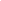 June 25 – 27, 2012Dinner for June 25th onlyLois Ann Howard Adams – no email addressCathy   Muse     -  Clm4177@ad.comJune 27th onlyAnnie Heaton and husband, Jim – no email addressJackie Burleson – JBBurleson@skybest.comAdema, Bobbobngay728@yahoo.comWife - GayleAnkers, Betty Forrester Watt  jebe@sccoast.netBundy, JenniferJenn@ccbundy.com and husband Charles and son ChaseBurns, Connieburnscy@yahoo.comFeick, Gerrygeredon@comcast.netGetzinger, Clintonsteg1812@gmail.comGray, Bina ForresterBinagene@yahoo.com   Husband – Gene GrayHolliman, Glennglennhistory@gmail.comMurphy, Alicenursemurphy@yahoo.comPayne, Bryanbppayne@hotmail.comPayne, Rebeccapayneholliman@yahoo.comSorrell, Shirleysdsorrell@gmail.comM/M Roby Howard, Jr – no email addressDr. Greg Adams - gregoryadams@bellsouth.net